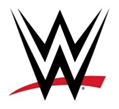 LA WWE® BATTE I RECORD DI SPETTATORI E VISUALIZZAZIONI DI TUTTI I TEMPI AD ELIMINATION CHAMBER®
21 febbraio 2023 – La WWE® (NYSE: WWE) ha annunciato oggi che Elimination Chamber 2023, direttamente dal Bell Centre di Montreal, è diventata l'Elimination Chamber della WWE con il maggior numero di incassi e di spettatori nella storia della compagnia.Gli spettatori di Elimination Chamber 2023 hanno registrato un aumento del 54% rispetto al precedente record stabilito nel 2022. È stato inoltre registrato il più grande incasso di sempre per un evento WWE tenutosi a Montreal e il più grande incasso nella storia di Elimination Chamber.Inoltre, Elimination Chamber 2023 ha battuto il record di tutti i tempi per quanto riguarda il merchandising dell'evento e ha generato i pacchetti Priority Pass per l'esperienza dei fan con i maggiori incassi per qualsiasi evento dal vivo non "Big Five" grazie alla partnership della WWE con On Location. I ricavi da sponsorizzazione di Elimination Chamber sono aumentati di quasi il 300% rispetto al 2022.Sui social, i contenuti con le Superstar WWE Roman Reigns e Sami Zayn hanno generato quasi 20 milioni di visualizzazioni sui canali ufficiali della WWE. A proposito di WWEWWE, società ad azionariato diffuso (NYSE:WWE), è un’organizzazione di media integrati e leader riconosciuto nell’intrattenimento globale. La società comprende un portfolio di imprese che creano e distribuiscono contenuti originali 52 settimane l’anno per un pubblico globale. WWE si dedica all’intrattenimento per tutta la famiglia nei suoi programmi televisivi, pay per view, contenuti digitali e piattaforme di pubblicazione. La programmazione WWE (TV-PG, con programmi per famiglie), raggiunge più di 1 miliardo di case nel mondo in 30 lingue differenti attraverso una distribuzione tramite partner di livello mondiale come NBCUniversal, FOX Sports, BT Sport, Sony India e Rogers. WWE Network, la prima network premium over-the-top 24 ore su 24 su 7 giorni che include tutti i pay-per-view, la programmazione prevista e un enorme archivio di video-on-demand, è attualmente disponibile in più di 180 paesi. Negli Stati Uniti, Peacock, il servizio streaming di NBCUniversal, è la casa esclusiva del WWE Network. Ulteriori informazioni su WWE (NYSE: WWE) si possono trovare su wwe.com e corporate.wwe.com.Noesis per WWEAlessia Rebaudo: alessia.rebaudo@noesis.net Federica Silva: federica.silva@noesis.netFrancesco Palmerini: francesco.palmerini@noesis.netTelefono: +39 02 8310511Marchi registrati: tutta la programmazione WWE, i nomi degli atleti, immagini, slogan, mosse di wrestling, marchi registrati, loghi e copyright sono di proprietà esclusiva di WWE e delle sue sussidiarie. Tutti gli altri marchi registrati, loghi e copyright sono di proprietà dei rispettivi proprietari.Dichiarazioni previsionali: Questo comunicato stampa contiene dichiarazioni ai sensi delle disposizioni in materia di premi di sicurezza (safe-harbour) del Securities Litigation Reform Act del 1995, che sono soggette a vari rischi e incertezze. Tali rischi e incertezze includono, senza limitazioni, i rischi relativi alla stipula, il mantenimento e il rinnovo degli accordi chiave, comprese la programmazione televisiva e della pay-per-view ed i nostri nuovi accordi di distribuzione nella rete; rischi relativi al lancio e alla manutenzione del nostro nuovo network; la necessità di sviluppare continuamente la programmazione creativa e divertente; la costante importanza degli artisti chiave e dei servizi di Vincent McMahon; le condizioni dei mercati in cui operiamo e la registrazione dei marchi, dei media e del merchandising della compagnia all'interno di tali mercati; incertezze relative alle questioni di regolamentazione; rischi derivanti dalla natura altamente competitiva e frammentaria dei nostri mercati; incertezze associate ai mercati internazionali; l'importanza di proteggere la nostra proprietà intellettuale e il rispetto dei diritti di proprietà intellettuale altrui; il rischio di incidenti o infortuni durante i nostri eventi fisicamente impegnativi; rischi connessi con la produzione e viaggi da e per i nostri grandi eventi live, sia a livello nazionale che internazionale; rischi relativi alla nostra attività cinematografica; rischi relativi a nuovi business e investimenti strategici; rischi relativi ai nostri sistemi informatici e alle operazioni on-line; rischi relativi alle condizioni economiche generali e la nostra esposizione al rischio di crediti inesigibili; rischi relativi ai contenziosi; rischi relativi alle aspettative di mercato circa le nostre performance finanziarie; rischi relativi alla nostra linea di credito revolving in ambiti specifici e più in generale nei mercati dei capitali; rischi relativi al gran numero di azioni ordinarie controllate da membri della famiglia McMahon e la possibilità di vendita delle loro azioni da parte dei McMahons o la percezione della possibilità di tali vendite; il relativamente piccolo flottante delle azioni; e altri rischi e fattori indicati di volta in volta nei documenti depositati presso la Securities and Exchange Commission. I risultati effettivi potrebbero differire materialmente da quelli attualmente attesi o anticipati. Inoltre, il nostro dividendo dipende da una serie di fattori, tra cui, tra le altre cose, la nostra liquidità e il cash flow storico e atteso, il piano strategico (compresi usi alternativi del capitale), i nostri risultati e condizioni finanziarie, le restrizioni contrattuali e legali sul pagamento dei dividendi, le condizioni economiche e competitive generali e altri fattori che il nostro Consiglio di Amministrazione potrebbe considerare rilevanti.